Игра для 3-4 классов « В гостях у Смешинки»9 апреля в Доме Досуга прошла игра для детей 3-4 классов. Пришло 12 детей.Цель игры: воспитывать у детей чувство юмора, содействовать развитию воображения, сообразительности, изобретательности, активности среди сверстников.Игра проведена совместно с учителем нач. классов Абышевой О.Н. и Налимовой О.П.Дети были разделены на 2 команды. Ребята были одеты в смешные парики и головные уборы.  Началась программа с игры «Здравствуйте!», где ребята под музыку здоровались разными частями тела, очень при этом веселясь. Появилась Смешинка и вместе с ребятами отправилась по станциям собирать лепестки для цветка. На первой станции «Мастерилка» дети из цветной бумаги делали клоунов, на станции Смешные спортсмены» ребята под музыку изображали виды спорта, а команда соперника отгадывала, на станции «Изобразительная» дети рисовали смешных животных, соединяя части разных в одно, потом рассказывали о них. На станции «Музыкальная» были загадки о муз. Инструментах.Кроме станций были игра «Так не так» и танцевальный флешмоб «Чуча- чача». И конечно была шутка Смешинки с конфетами. В конце игры дети получили чупа- чупсы. Все уходили с хорошим настроением и довольными.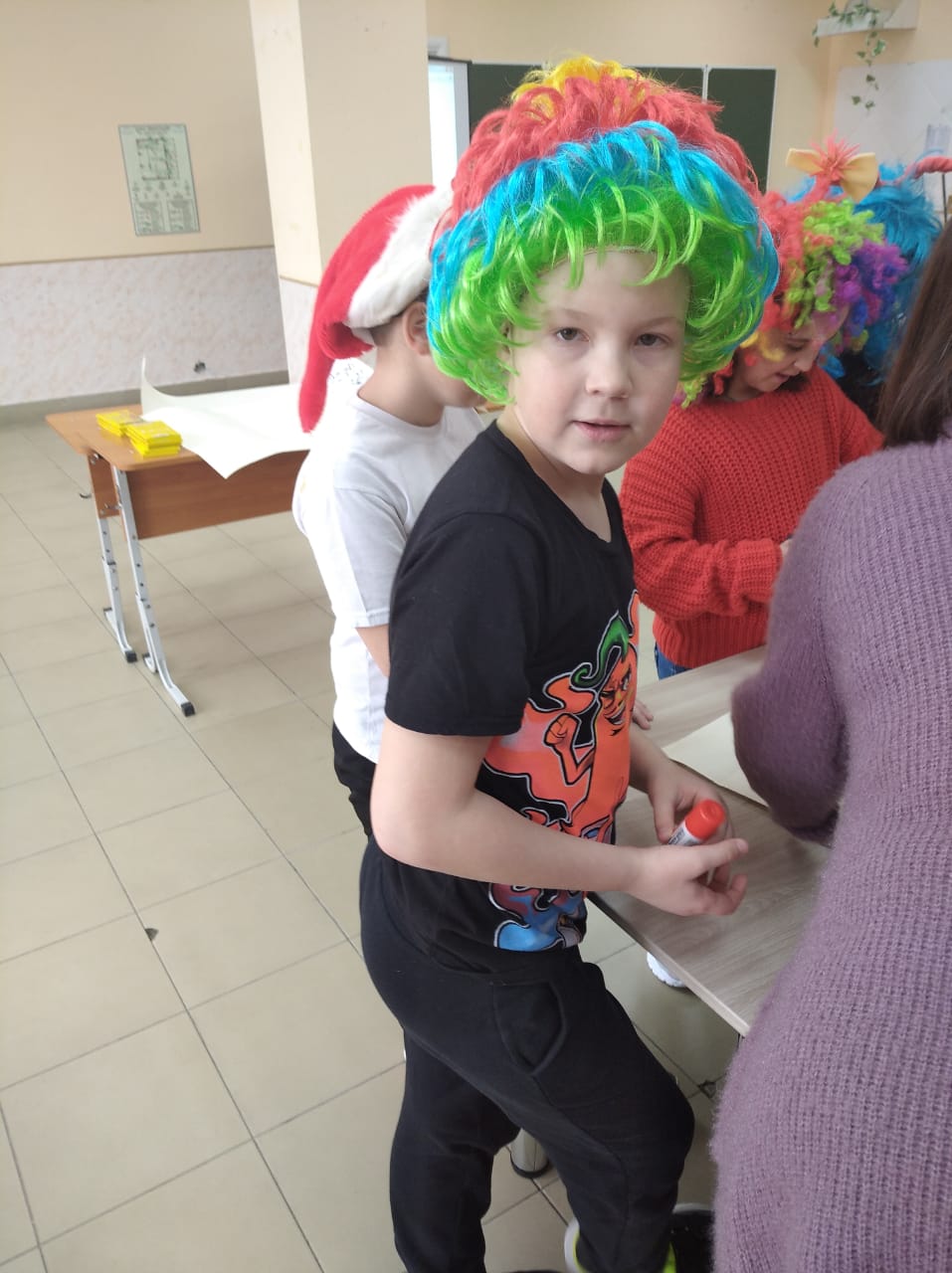 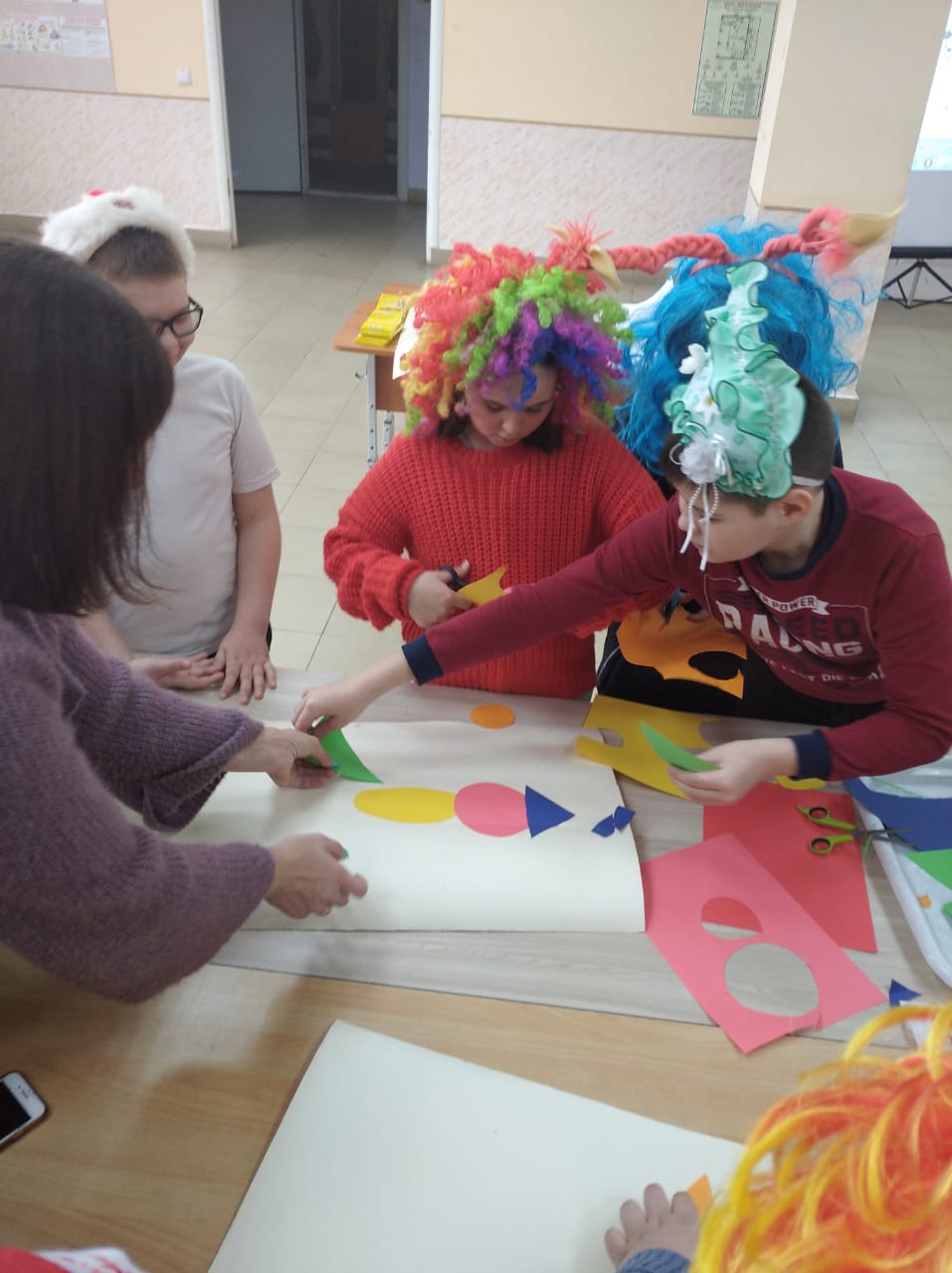 